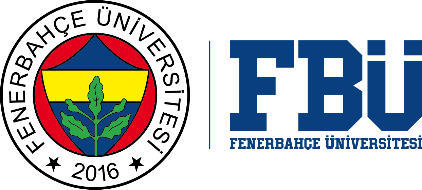 FENERBAHÇE UNIVERSITY GRADUATE SCHOOLTHESIS SUBMISSION TO THE MEMBERS OF THE JURY               .…/…./20…. To The Graduate School Directorate, I am a student at your Graduate School’s …………………………………………………………………………………………………………… department, ………………………….………………………………………………. program with the student number ………………………………………………. I have submitted my thesis titled………………………………………………… to the members of the jury.I kindly request you to take necessary action.Name Surname:                                                                                                         Signature:The student I am advising with the student number of ……………………...…...……. has submitted his/her thesis to the members of the jury.I present this situation to your information and kindly request the necessities.Thesis Advisor Name Surname: 	Signature:	IMPORTANT NOTICE: A copy of the Thesis Originality Report must be sent to each member of the jury.NAME SURNAMENAME SURNAMEDATE OF DELIVERYSIGNATURE(If delivered by hand)MESSAGE OUTPUT(Attached to the Appendix for Each Jury Member)CARGO DELIVERY OUTPUT (Attached to the Appendix for Each Jury Member)Thesis AdvisorJury Member Jury MemberSubstitute Jury MemberSubstitute Jury Member(If any)